Caithfidh na nithe seo a leanas a bheith I d’iarratas comhlánaithe:Foirm Léirithe Suime comhlánaithe go hiomlán Miondealú ar chostais mheasta iomlána arna dtacú ag íosmhéid 1 luachan. Ráiteas Cuntas Banc nó Comhar Creidmheasa cothrom le dáta. Cruthúnas ar Chead Pleanála nó aon toilithe eile a theastaíonn. Litreacha Tacaíochta (roghnach). Achoimre ar Léiriú Suime:Eolas Iarratasóra: Eolas faoin Tionscadal:Conas a sholáthróidh do thionscadal tairbhí inláimhsithe do do phobal?  Go háirithe, ba choir duit aghaidh a thabhairt ar: Cé a bhainfidh leas – an gcomhlíonann an áis/taitneamhacht cuspóirí an Phlean Forbartha Contae seo a leanas?  Bhféidir gur mhaith leat liosta a dhéanamh de na grúpaí a úsáideann do chuid áiseanna agus do fhreagra á sholáthar agat:   Tionscadal a bhaineann le foirgnimh phobail – cuireann siad áiseanna Pobail ilfheidhme chun cinn atá oscailte do, agus a úsáideann, raon leathan doaoine aonair. Tionscadail a bhaineann le taitneamhachtaí Pobail – cuir chun cinn spásanna oscailte ilfheidhmeacha a thacaíonn le raon gníomhaíochtaí áineasa agus taitneamhachta a sholáthraíonn do riachtanais ghníomhacha agus éighníomhacha, agus do gach aois agus cumas.  Cathain a bhainfidh siad leis – tabhair breac-chuntas soiléir ar aon srianta ar infhaighteacht na saoráide/tionscadal, m.sh., mura mbíonn sé oscailte ach d’úsáid ghinearálta an phobail ag uaireanta áirithe, agus conas a dhéantar é seo a bhainistiú.  Méid an tsochair – an bhfuil úsáid na n-áiseanna saor in aisce nó faoi réir táillí leanúnacha nó táillí ballraíochta – tabhair sonraí le do thoil.  Faisnéis Airdeadais agus Seachadadh Tionscadal: Déan miondealú ar do thionscadal molta ina ghnéithe agus ina chéimeanna costais aonair: DearbhúDeimhním go bhfuil Imlíne Scéime an DRCD agus Treoirlínte Chomhairle Chontae na Gaillimhe léite agus tuigthe aga magus dearbhaím:Tá an t-eolas atá tugtha agam fíor agus ceart. Go bhfuil na costálacha tacaíochta cruinn agus réasúnta. Tá gach cead riachtanach I bhfeidhm, m.sh., toilithe pleanála, toilithe comhshaoil, etc.Tá fianaise ar úinéireacht, nó léas 5 bliana agus toiliú úinéir talún. Cloífidh an tionscadal le gach riachtanas Soláthair Phoiblí má cheadaítear é. Níl aon mhaoiniú leithdháilte le haghaidh na n-oibreacha céanna ó aon fhoinse maoinithe poiblí eile. Ní theastaíonn cruthúnas ar na nithe thuas go léir ag an am Léirithe Suime ach ní mór é a chur ar fail do gach tionscadal ar an ngearrliosta.  Siniú: ______________________________   	Dáta: _______________________________	Thar ceann an ghrúpa/eagrais iarrthóra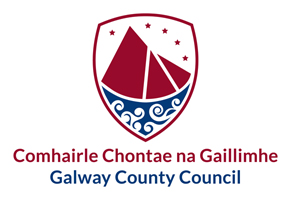 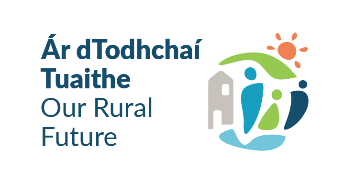 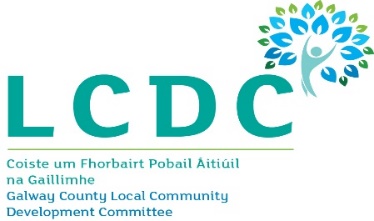 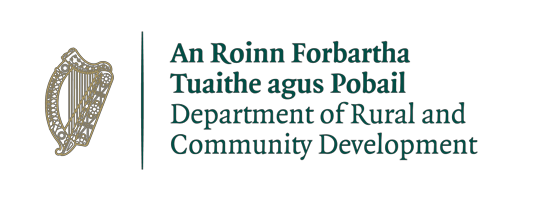 An Ciste Aitheantais Pobail 2024 Foirm Léirithe Spéise Is é an data deiridh chun Foirmeacha Léirithe Suime comhlánaithe a fháil chuig crf@galwaycoco.ie ná 5pm Dé hAoine 24ú Bealtaine 2024Ainm an Ghrúpa/Eagraíocht Iarratasóra: Ainm Taitneachachta/Áise Pobail: Teideal an Tionscadail (20 focal ar a mhéad) – ní mór go léireodh sé suíomh an tionscadail agus an obair atá le déanamh air.  Baile / Sráidbhaile clúdaithe sa Léiriú Suime seo:Cén tionchar leanúnach atá ag an líon breise Teacht Isteach Nua ar thaitneamhachtaí/áiseanna/seirbhísí Pobail I do bhaile/sráidbhaile?  Cad iad na bearnaí I mbonneagar/áiseanna/taitneamhachtaí Pobail a aithníodh I do phobal mar thoradh ar na Teachta Nua? Conas a dhéanfaidh do thogra tionscadail freastal ar na Daoine Nua agus ar do phobal áitiúil? Ainm an Ghrúpa/Eagraíocht Iarratasóra: Ainm an Teagmhálaí:Ról i nGrúpa/Eagraíocht:  Uimhir Theileafóin:Seoladh Ríomhphoist:Stádas Dlíthiúil: (Grúpa Pobail, Comhairchumann Corpraithe, Cuideachta faoi Theoirainn Ráthaíochta, Carthanachta, Fiontar Sóisialta)Uimhir Thagartha Cánach: Liostaigh aon chomhpháirtithe breise leis an iarratas seo le do thoil:(B’fhéidir gur mhaith leat Litreacha Tacaíochta a chur insteach más cuí.)Seoladh Tionscadail: Tionscadal Eircód:  Comhordanáidí Tionscadal XY: https://irish.gridreferencefinder.com/X ITM                                   Y ITM Deimhnigh, le do thoil, go bhfuil do Sheoladh Tionscadail suite laistigh de theorainneacha baile/sráidbhaile cheann de na Láithreacha Incháilithe atá liostaithe sna Treorlínte. Má fhreagraíonn tú Níl, cuir síos le do thoil ar an gcaoi a bhfuil Teacht Nua ag baint úsáide as do Shaoráid / Conláiste ar bhonn rialto leanúnach: Tá                                        NílDéan cur síos ar do thionscadal:Cad iad na riachtanais aitheanta a mbeidh an tionscadal seo ag iarraidh aghaidh a thabhairt orthu? Conas a d’aithin tú na riachtanais seo i gcomhairle le do phobal agus/nó úsáideoirí d’aise? B’fhéidir gur mhaith leat aon Phlean Pobail, Iniúchadh Fuinnimh, etc., a cheangal mar dhoiciméid tacaíochta.   Eilimint an TionscadailCostas MeastaDáta Críochnaithe MeastaCostais Iomlána€€Lúide Méid aon Mhaoinithe Meaitseála más ábhartha€€Méid Iomlán an Deontais a Iarradh€€An bhfuil gach cead ábharta I bhfeidhm don tionscadal seo?  (m.sh., pleanáil, suirbhéanna comhshaoil/éiceolaíochta, etc.)  Neamhbhainteach 	      Tá 		Níl  Deimhnigh le do thoil go bhfuil únéireacht agat ar an áis/taitneamhacht is ábhar do do thogra.  Mura bhfuil, deimhnigh le do thoil go bhfuil léas 5 bliana ar a laghad i bhfeidhm agus tabhair toiliú i scríbhinn ón úinéir talún/úinéir na maoine le haghaidh do thogra.      Tabhair breac-chuntas arc humas do ghrúpa an tionscadal a sheachadadh mar atá leagtha amach, go háirithe, cuntas teiste agus taithí ar thionscadail eile den chinéal céanna, agus do thogra chun tarraingt anuas céimnithe agus sreabhadh airgid a bhainistiú.      An bhfuil baint ag an moladh seo le hiarratas ar, nó maoinithe ag, aon scéim maoinithe poiblí eile a fheidhmíonn Ranna Rialtais nó an tÚdarás Áitiúil?   Más Tá, tabhair sonraí le do thoil.  Neamhbhainteach 	      Tá 		Níl  An bhfuil an togra seo nasctha le haon tionscadal ceadaithe faoin gCiste Aitheantais Chomhphobail 2023?  Má tá, tabhair breac-chuntas le do thoil ar an gcaoi ar chéim ar leith nó ar chéim chomhlántach i más ábhartha.   An bhfuil an togra seo nasctha le haon tionscadal ceadaithe faoin gCiste Aitheantais Chomhphobail 2023?  Má tá, tabhair breac-chuntas le do thoil ar an gcaoi ar chéim ar leith nó ar chéim chomhlántach i más ábhartha.   Neamhbhainteach 	      Tá 		Níl  Má fuair do shaoráid deontas faoin gCiste Aitheantais Pobail 2023 nach bhfuil tarraingthe anuas go dtí seo, tabhair amscála cinnte chun é a chur i grích.   Má fuair do shaoráid deontas faoin gCiste Aitheantais Pobail 2023 nach bhfuil tarraingthe anuas go dtí seo, tabhair amscála cinnte chun é a chur i grích.   